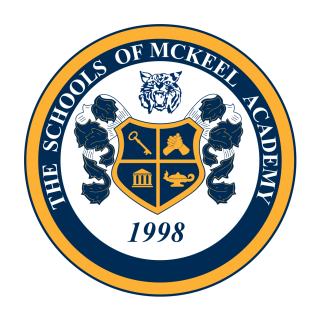 The Board of TrusteesofThe Schools of McKeel AcademyMcKeel Academy of TechnologyMcKeel Elementary AcademySouth McKeel AcademyWill have a Strategic Planning MeetingWednesday, May 23, 2018At 8amLocation:  Frescos 132 S Kentucky Ave.Lakeland, FL  33801The Public is invited to attend.Meeting times and dates are subject to change